Super Bowl: Fast Food ohne schlechtes Gewissen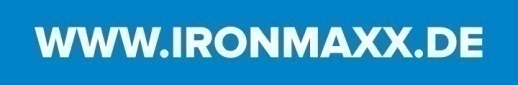 Hürth, den 3. Februar 2017 – Der Super Bowl ist das größte Sportereignis der Welt. Für die Pizza-Industrie in den USA ist es der umsatzstärkste Tag im Jahr. Auch in Deutschland findet das Sport-Highlight immer mehr Anhänger und jetzt gibt es endlich eine gesunde Fast-Food-Alternative für alle Sportfans. 800 Millionen Zuschauer weltweit haben das Finale der amerikanischen Football-Liga NFL im vergangenen Jahr gesehen. Am kommenden Sonntag findet der Super Bowl 2017 in Houston, Texas statt. Dazu treffen sich die Amerikaner traditionell zum gemeinsamen TV-Spektakel zuhause mit Familie und Freunden. Allein am Tag des Super Bowls werden knapp 50 Milllionen Dollar für Speisen und Getränke ausgegeben. Dabei bestellen die Amerikaner am Liebsten Pizza, Chicken Wings und anderes Fast Food bei einem Lieferservice. Allein die Pizzadienste machen laut eignen Angaben ein Drittel ihres gesamten Jahresumsatzes an diesem Sonntagnachmittag.Auch in Deutschland findet das Sportevent immer mehr Fans. Im vergangenen Jahr verfolgten 
1,78 Millionen Football-Interessierte im Durchschnitt die TV-Übertragung, Tendenz steigend. Und das, obwohl das Spiel aufgrund der Zeitverschiebung in Deutschland erst gegen 0.30 Uhr am Montagmorgen angepfiffen wird. Vor allem die junge Zielgruppe der 14- bis 39jährigen trifft sich aber hierzulande bereits am Sonntagabend, um gemeinsam die Vorberichterstattung des TV-Spektakels zu verfolgen. Bestellt werden auch bei uns am liebsten Hot Dogs, Burger und Pizza. Gesunde Pizza-Alternative„Sportbegeisterte Fans sind häufig selbst körperlich sehr aktiv und auch gesundheitsbewusst. Doch an Tagen wie dem Super Bowl lässt man gerne mal alle Fünfe grade sein“, sagt Patrick Kruczkowski, Geschäftsführer von IronMaxx® Nutrition. „Doch das passiert in der Regel aus Mangel an gesunden Alternativen und sorgt im Nachhinein für ein schlechtes Gewissen. Deshalb haben wir nun eine Protein-Pizza entwickelt.“ Neben einem hohen Eiweißgehalt zeichnet sich die Pizza-Backmischung durch einen geringen Anteil an Kohlenhydraten aus. „Damit passt unsere Protein-Pizza nicht nur in die Eiweißküche von Sportlern, sondern eignet sich auch hervorragend für Figurbewusste, die Wert auf eine Low-Carb-Ernährung legen“, so Kruczkowski. Um die guten Nährwerte der Pizza nicht zu konterkarieren, sollte man auch bei dem Belag auf gesunde Zutaten achten. Es eignen sich beispielsweise Lachs, Thunfisch und fettarmer Ziegenkäse sowie Spinat, Tomaten, Aubergine oder Spargel. „Eine gesunde und nährstoffreiche Ernährung kann zudem auch einen positiven Einfluss auf den Schlafmangel haben, der aufgrund der langen TV-Nacht beim Super Bowl droht“, erklärt der IronMaxx-Geschäftsführer. „Zumindest fühlt man sich am nächsten Tag besser, als wenn einen das schlechte Gewissen nach einer fettigen Pizza vom Lieferdienst plagt.“Über IronMaxx® NutritionWir stehen für hochwertige Sportnahrung, die wirkt und dazu noch lecker schmeckt! 2004 gegründet sind wir mittlerweile einer der größten, deutschen Hersteller von Nahrungsergänzungsmitteln im Sport. Unsere Produkte unterstützen Athleten, Bodybuilder und Fitnesssportler einfach und schnell in der optimalen Nährstoffaufnahme in jeder Trainingsphase. Ob Muskelaufbau, Fettabbau oder Diät - wir haben das passende Supplement für jedes Trainingsziel und jeden Athleten-Typen.  Gesunde und ausgewogene Ernährung spielt seit Jahren aber auch eine immer größere Bedeutung in der Bevölkerung. Deshalb richten sich unsere Produkte nicht nur an Athleten und Sportler, sondern unterstützen alle, die einen nachhaltigen Lebensstil verfolgen. Unsere Produkte produzieren wir vorrangig in Deutschland und stehen für das Qualitätssiegel „Made in Germany“. Deshalb sind wir besonders stolz auf den Landesehrenpreis von Nordrhein-Westfalen für ausgezeichnete Lebensmittelqualität, der den täglichen Anspruch an unsere Produkte unterstreicht. Auf diese verlässliche Qualität vertrauen neben Fortuna Düsseldorf auch Profimannschaften wie die Kölner Haie und der VfL Gummersbach, die wir als Sponsor unterstützen. www.ironmaxx.deFolgen Sie unsFür weitere Informationen und Bildmaterial wenden Sie sich bitte an:Silke HemmingerLeiterin PR & SponsoringIronMaxx® Nutrition GmbHWegelinstraße 1350354 HürtheMail: 	silke.hemminger@ironmaxx.deTel:  	+49 2233 7191 206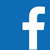 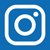 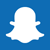 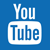 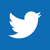 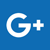 